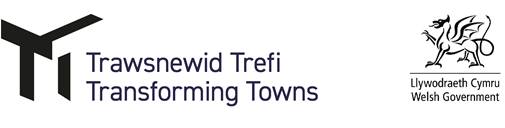 CRONFA ‘CREU LLEOEDD’ CANOL TREFI TORFAENCronfa Gwella Eiddo mewn Canolfannau Trefol (UCPEF) a Chronfa Grant Byw mewn Canolfannau Trefol (UCLGF)FFURFLEN DATGAIAD O DDIDDORDEB (DoDd)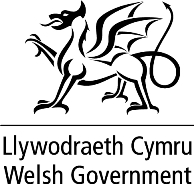 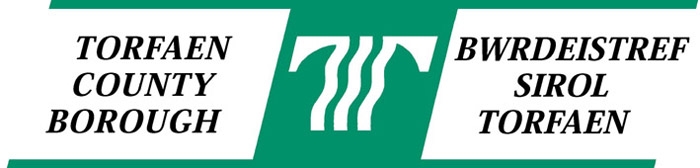 A fyddech cystal â llenwi'r ffurflen Datganiad o Ddiddordeb yn electronig. Bydd Ffurflenni sydd heb eu llenwi'n llawn yn cael eu dychwelyd i'r ymgeisydd. Mae'r Cyngor wedi ymrwymo i gadw'ch gwybodaeth bersonol yn ddiogel ac i roi'r wybodaeth ddiweddaraf i chi o ran sut rydyn ni'n defnyddio'ch gwybodaeth. I ddysgu am sut mae'ch preifatrwydd yn cael ei ddiogelu a sut a pham rydyn ni'n defnyddio'ch gwybodaeth bersonol i ddarparu gwasanaethau i chi, ewch i hysbysiad preifatrwydd ein gwasanaeth a thudalennau diogelu data'r Cyngor www.torfaen.gov.uk/ên/AboutTheCouncil/DataProtectionFreedomofInformation/DataProtection/Privacy-Notice/PrivacyNotice.aspxAr ôl ei llenwi, dychweler y ffurflen at: carla.kavanagh@torfaen.gov.ukADRAN 1 – MANYLION YR YMGEISYDDADRAN 1 – MANYLION YR YMGEISYDDADRAN 1 – MANYLION YR YMGEISYDDADRAN 1 – MANYLION YR YMGEISYDD Iaith o'ch dewis wrth gyfathrebu: Saesneg     Cymraeg     Arall  (Nodwch) Iaith o'ch dewis wrth gyfathrebu: Saesneg     Cymraeg     Arall  (Nodwch) Iaith o'ch dewis wrth gyfathrebu: Saesneg     Cymraeg     Arall  (Nodwch) Iaith o'ch dewis wrth gyfathrebu: Saesneg     Cymraeg     Arall  (Nodwch)Enw'r Busnes / Cwmni:Enw'r Busnes / Cwmni:Enw'r Busnes / Cwmni:Enw'r Busnes / Cwmni:Enw'r Ymgeisydd:Enw'r Ymgeisydd:Enw'r Ymgeisydd:Enw'r Ymgeisydd:Cyfeiriad a Chod Post y Sefydliad / Unigolyn sy'n Ymgeisio am Grant:Cyfeiriad a Chod Post y Sefydliad / Unigolyn sy'n Ymgeisio am Grant:Cyfeiriad a Chod Post yr Eiddo y mae'r cais yn cyfeirio ato (os yw'n wahanol):Cyfeiriad a Chod Post yr Eiddo y mae'r cais yn cyfeirio ato (os yw'n wahanol):Rhif Ffôn:Rhif Ffôn:Rhif Ffôn:Rhif Ffôn:Swydd o fewn y Sefydliad:Cyfeiriad E-bost:Cyfeiriad gwefan:Am ba hyd mae eich busnes wedi gweithredu o'r eiddo y mae'ch cais yn cyfeirio ato? I gwmnïau newydd, nodwch y dyddiad dechrau masnachu â busnesau eraill.Am ba hyd mae eich busnes wedi gweithredu o'r eiddo y mae'ch cais yn cyfeirio ato? I gwmnïau newydd, nodwch y dyddiad dechrau masnachu â busnesau eraill.Am ba hyd mae eich busnes wedi gweithredu o'r eiddo y mae'ch cais yn cyfeirio ato? I gwmnïau newydd, nodwch y dyddiad dechrau masnachu â busnesau eraill.MANYLION YR ASIANTMANYLION YR ASIANTMANYLION YR ASIANTMANYLION YR ASIANTMANYLION YR ASIANTMANYLION YR ASIANTA benodwyd Asiant annibynnol â chymwysterau proffesiynol i gydlynu / rheoli'r prosiect:  Do         Naddo    Os ateboch ‘Do’ a fyddech cystal â nodi'r manylion isod. Os ateboch ‘Naddo’ nodwch y rheswm a'r sefyllfa ar hyn o bryd:A benodwyd Asiant annibynnol â chymwysterau proffesiynol i gydlynu / rheoli'r prosiect:  Do         Naddo    Os ateboch ‘Do’ a fyddech cystal â nodi'r manylion isod. Os ateboch ‘Naddo’ nodwch y rheswm a'r sefyllfa ar hyn o bryd:A benodwyd Asiant annibynnol â chymwysterau proffesiynol i gydlynu / rheoli'r prosiect:  Do         Naddo    Os ateboch ‘Do’ a fyddech cystal â nodi'r manylion isod. Os ateboch ‘Naddo’ nodwch y rheswm a'r sefyllfa ar hyn o bryd:A benodwyd Asiant annibynnol â chymwysterau proffesiynol i gydlynu / rheoli'r prosiect:  Do         Naddo    Os ateboch ‘Do’ a fyddech cystal â nodi'r manylion isod. Os ateboch ‘Naddo’ nodwch y rheswm a'r sefyllfa ar hyn o bryd:A benodwyd Asiant annibynnol â chymwysterau proffesiynol i gydlynu / rheoli'r prosiect:  Do         Naddo    Os ateboch ‘Do’ a fyddech cystal â nodi'r manylion isod. Os ateboch ‘Naddo’ nodwch y rheswm a'r sefyllfa ar hyn o bryd:A benodwyd Asiant annibynnol â chymwysterau proffesiynol i gydlynu / rheoli'r prosiect:  Do         Naddo    Os ateboch ‘Do’ a fyddech cystal â nodi'r manylion isod. Os ateboch ‘Naddo’ nodwch y rheswm a'r sefyllfa ar hyn o bryd:Nodwch fanylion yr Asiant isod:Nodwch fanylion yr Asiant isod:Nodwch fanylion yr Asiant isod:Nodwch fanylion yr Asiant isod:Nodwch fanylion yr Asiant isod:Nodwch fanylion yr Asiant isod:Enw'r Asiant:Proffesiwn:Proffesiwn:Nodwch ba aelod o gorff proffesiynol y mae'n aelod ohono a'r cymwysterau perthnasol:Nodwch ba aelod o gorff proffesiynol y mae'n aelod ohono a'r cymwysterau perthnasol:Rhif Aelodaeth:Cyfeiriad a Chod PostRhif Ffôn: Symudol:Symudol:Cyfeiriad e-bost:ADRAN 2 – STRWYTHUR BUSNES A GWYBODAETH ARIANNOL ADRAN 2 – STRWYTHUR BUSNES A GWYBODAETH ARIANNOL ADRAN 2 – STRWYTHUR BUSNES A GWYBODAETH ARIANNOL ADRAN 2 – STRWYTHUR BUSNES A GWYBODAETH ARIANNOL ADRAN 2 – STRWYTHUR BUSNES A GWYBODAETH ARIANNOL Beth yw statws eich busnes / sefydliad? (nodwch isod)Beth yw statws eich busnes / sefydliad? (nodwch isod)Beth yw statws eich busnes / sefydliad? (nodwch isod)Beth yw statws eich busnes / sefydliad? (nodwch isod)Beth yw statws eich busnes / sefydliad? (nodwch isod)Unig FasnachwrPartneriaethCwmni CyfyngedigBusnes CymunedolCydweithfaLandlord Cymdeithasol CofrestredigRhydd-ddeiliad / Perchennog EiddoArall (nodwch)Unig FasnachwrPartneriaethCwmni CyfyngedigBusnes CymunedolCydweithfaLandlord Cymdeithasol CofrestredigRhydd-ddeiliad / Perchennog EiddoArall (nodwch)Sector a Gweithgarwch Pennaf y Busnes: Sector a Gweithgarwch Pennaf y Busnes: Sector a Gweithgarwch Pennaf y Busnes: Micro fenter (Cyflogi llai na 10 o weithwyr a gyda throsiant blynyddol neu fantolen o dan EUR 2 Filiwn Menter Fach (Cyflogi llai na 50 o bobl a gyda throsiant blynyddol neu fantolen flynyddol      nad yw'n fwy na EUR 10 miliwn). Menter Maint Canolig (Cyflogi llai na 250 o bobl a chanddi naill ai drosiant blynyddol         nad yw'n fwy na EUR 50miliwn, neu fantolen flynyddol nad yw'n fwy na EUR 43 miliwn.) Menter Fawr (Unrhyw fusnes nad yw'n FC, MF neu'n FFaCh.)Byddai menter fawr yn gymwys os bernir bod yr eiddo yn cael effaith niweidiol ar y treflun/strydlun, a hynny'n unig, ym marn y Cyngor.Micro fenter (Cyflogi llai na 10 o weithwyr a gyda throsiant blynyddol neu fantolen o dan EUR 2 Filiwn Menter Fach (Cyflogi llai na 50 o bobl a gyda throsiant blynyddol neu fantolen flynyddol      nad yw'n fwy na EUR 10 miliwn). Menter Maint Canolig (Cyflogi llai na 250 o bobl a chanddi naill ai drosiant blynyddol         nad yw'n fwy na EUR 50miliwn, neu fantolen flynyddol nad yw'n fwy na EUR 43 miliwn.) Menter Fawr (Unrhyw fusnes nad yw'n FC, MF neu'n FFaCh.)Byddai menter fawr yn gymwys os bernir bod yr eiddo yn cael effaith niweidiol ar y treflun/strydlun, a hynny'n unig, ym marn y Cyngor.Micro fenter (Cyflogi llai na 10 o weithwyr a gyda throsiant blynyddol neu fantolen o dan EUR 2 Filiwn Menter Fach (Cyflogi llai na 50 o bobl a gyda throsiant blynyddol neu fantolen flynyddol      nad yw'n fwy na EUR 10 miliwn). Menter Maint Canolig (Cyflogi llai na 250 o bobl a chanddi naill ai drosiant blynyddol         nad yw'n fwy na EUR 50miliwn, neu fantolen flynyddol nad yw'n fwy na EUR 43 miliwn.) Menter Fawr (Unrhyw fusnes nad yw'n FC, MF neu'n FFaCh.)Byddai menter fawr yn gymwys os bernir bod yr eiddo yn cael effaith niweidiol ar y treflun/strydlun, a hynny'n unig, ym marn y Cyngor.Micro fenter (Cyflogi llai na 10 o weithwyr a gyda throsiant blynyddol neu fantolen o dan EUR 2 Filiwn Menter Fach (Cyflogi llai na 50 o bobl a gyda throsiant blynyddol neu fantolen flynyddol      nad yw'n fwy na EUR 10 miliwn). Menter Maint Canolig (Cyflogi llai na 250 o bobl a chanddi naill ai drosiant blynyddol         nad yw'n fwy na EUR 50miliwn, neu fantolen flynyddol nad yw'n fwy na EUR 43 miliwn.) Menter Fawr (Unrhyw fusnes nad yw'n FC, MF neu'n FFaCh.)Byddai menter fawr yn gymwys os bernir bod yr eiddo yn cael effaith niweidiol ar y treflun/strydlun, a hynny'n unig, ym marn y Cyngor.Micro fenter (Cyflogi llai na 10 o weithwyr a gyda throsiant blynyddol neu fantolen o dan EUR 2 Filiwn Menter Fach (Cyflogi llai na 50 o bobl a gyda throsiant blynyddol neu fantolen flynyddol      nad yw'n fwy na EUR 10 miliwn). Menter Maint Canolig (Cyflogi llai na 250 o bobl a chanddi naill ai drosiant blynyddol         nad yw'n fwy na EUR 50miliwn, neu fantolen flynyddol nad yw'n fwy na EUR 43 miliwn.) Menter Fawr (Unrhyw fusnes nad yw'n FC, MF neu'n FFaCh.)Byddai menter fawr yn gymwys os bernir bod yr eiddo yn cael effaith niweidiol ar y treflun/strydlun, a hynny'n unig, ym marn y Cyngor.Rhif Cofrestru’r Cwmni/ Elusen:Rhif Cofrestru’r Cwmni/ Elusen:Rhif cofrestru TAW:Nodwch os nad ydych chi wedi cofrestru ar gyfer TAWRhif cofrestru TAW:Nodwch os nad ydych chi wedi cofrestru ar gyfer TAWADRAN 3 – MANYLION Y PROSIECT (Costau, Cais am Grant ac Arian Cyfatebol)ADRAN 3 – MANYLION Y PROSIECT (Costau, Cais am Grant ac Arian Cyfatebol)A oes angen y grant er mwyn ailddefnyddio eiddo gwag unwaith eto? Oes         Nac oes   A oes angen y grant er mwyn ailddefnyddio eiddo gwag unwaith eto? Oes         Nac oes   Pa fath o Grant fyddech chi'n ei geisio?  Masnachol (UCPEF)     Preswyl (UCLGF)     Masnachol a Phreswyl ar y cyd    (UCPEF/UCLGF)  Rhowch ddisgrifiad manwl o'r gwaith arfaethedig y mae angen y grant ar ei gyfer.Dangoswch hefyd sut y bydd y prosiect yn gwella ac o fudd i'r Eiddo a Chanol y Dref.Rhowch ddisgrifiad manwl o'r gwaith arfaethedig y mae angen y grant ar ei gyfer.Dangoswch hefyd sut y bydd y prosiect yn gwella ac o fudd i'r Eiddo a Chanol y Dref.Esboniwch pam mae angen y cyllid Grant a pham na allwch ariannu'r prosiect o ffynonellau cyllid eraill neu'ch adnoddau eich hun?Mae angen dangos y bwlch o ran hyfywedd ariannol i ddatblygu'ch prosiect. Amlinellwch pa ymdrechion a wnaed i ariannu'ch prosiect o ffynonellau eraill. Os oeddech yn aflwyddiannus, nodwch y rhesymau.Esboniwch pam mae angen y cyllid Grant a pham na allwch ariannu'r prosiect o ffynonellau cyllid eraill neu'ch adnoddau eich hun?Mae angen dangos y bwlch o ran hyfywedd ariannol i ddatblygu'ch prosiect. Amlinellwch pa ymdrechion a wnaed i ariannu'ch prosiect o ffynonellau eraill. Os oeddech yn aflwyddiannus, nodwch y rhesymau.Os ydych chi'n Fusnes/Menter newydd ac er mwyn deall y cynnig busnes yn well, amlinellwch statws / safle eich Cynllun Busnes:Os ydych chi'n Fusnes/Menter newydd ac er mwyn deall y cynnig busnes yn well, amlinellwch statws / safle eich Cynllun Busnes:Disgrifiwch yn fyr sut y bwriedir defnyddio'r eiddo pe cynigir y cyllid grant.Disgrifiwch yn fyr sut y bwriedir defnyddio'r eiddo pe cynigir y cyllid grant.Beth yw'r graddfeydd amser disgwyliedig o ran cyflawni'ch prosiect?Rhaid cwblhau'r holl waith a hawlio amdano erbyn 31 Mawrth 2022, os nad cyn hynny.Dyddiad Cychwyn Disgwyliedig:                                                        Dyddiad Gorffen Disgwyliedig:Beth yw'r graddfeydd amser disgwyliedig o ran cyflawni'ch prosiect?Rhaid cwblhau'r holl waith a hawlio amdano erbyn 31 Mawrth 2022, os nad cyn hynny.Dyddiad Cychwyn Disgwyliedig:                                                        Dyddiad Gorffen Disgwyliedig:AMCANGYFRIF O GOSTAU'R PROSIECT, CAIS AM GRANT AC ARIAN CYFATEBOLAMCANGYFRIF O GOSTAU'R PROSIECT, CAIS AM GRANT AC ARIAN CYFATEBOLAMCANGYFRIF O GOSTAU'R PROSIECT, CAIS AM GRANT AC ARIAN CYFATEBOLAMCANGYFRIF O GOSTAU'R PROSIECT, CAIS AM GRANT AC ARIAN CYFATEBOLAMCANGYFRIF O GOSTAU'R PROSIECT, CAIS AM GRANT AC ARIAN CYFATEBOLA yw'r gwaith wedi'i Gaffael / Tendro yn briodol?        Ydy         Nac ydy    Os ateboch ‘Ydy’ nodwch y cwmnïau a chostau tendro a chadarnhewch enw'r cwmni a ffefrir ac os ateboch  ‘Nac ydy’ amlinellwch y sefyllfa bresennol ac amcangyfrif o'r gost os yw ar gael:A yw'r gwaith wedi'i Gaffael / Tendro yn briodol?        Ydy         Nac ydy    Os ateboch ‘Ydy’ nodwch y cwmnïau a chostau tendro a chadarnhewch enw'r cwmni a ffefrir ac os ateboch  ‘Nac ydy’ amlinellwch y sefyllfa bresennol ac amcangyfrif o'r gost os yw ar gael:A yw'r gwaith wedi'i Gaffael / Tendro yn briodol?        Ydy         Nac ydy    Os ateboch ‘Ydy’ nodwch y cwmnïau a chostau tendro a chadarnhewch enw'r cwmni a ffefrir ac os ateboch  ‘Nac ydy’ amlinellwch y sefyllfa bresennol ac amcangyfrif o'r gost os yw ar gael:A yw'r gwaith wedi'i Gaffael / Tendro yn briodol?        Ydy         Nac ydy    Os ateboch ‘Ydy’ nodwch y cwmnïau a chostau tendro a chadarnhewch enw'r cwmni a ffefrir ac os ateboch  ‘Nac ydy’ amlinellwch y sefyllfa bresennol ac amcangyfrif o'r gost os yw ar gael:A yw'r gwaith wedi'i Gaffael / Tendro yn briodol?        Ydy         Nac ydy    Os ateboch ‘Ydy’ nodwch y cwmnïau a chostau tendro a chadarnhewch enw'r cwmni a ffefrir ac os ateboch  ‘Nac ydy’ amlinellwch y sefyllfa bresennol ac amcangyfrif o'r gost os yw ar gael:Sylwer:Gwerth y gwaith rhwng £15,000 - £149,999: bydd angen o leiaf 3 gwahoddiad i dendroGwerth y gwaith dros £150,000: bydd angen o leiaf 4 gwahoddiad i dendroSylwer:Gwerth y gwaith rhwng £15,000 - £149,999: bydd angen o leiaf 3 gwahoddiad i dendroGwerth y gwaith dros £150,000: bydd angen o leiaf 4 gwahoddiad i dendroSylwer:Gwerth y gwaith rhwng £15,000 - £149,999: bydd angen o leiaf 3 gwahoddiad i dendroGwerth y gwaith dros £150,000: bydd angen o leiaf 4 gwahoddiad i dendroSylwer:Gwerth y gwaith rhwng £15,000 - £149,999: bydd angen o leiaf 3 gwahoddiad i dendroGwerth y gwaith dros £150,000: bydd angen o leiaf 4 gwahoddiad i dendroSylwer:Gwerth y gwaith rhwng £15,000 - £149,999: bydd angen o leiaf 3 gwahoddiad i dendroGwerth y gwaith dros £150,000: bydd angen o leiaf 4 gwahoddiad i dendroTENDRAU - Rhestrwch hwy yn ôl eu pris gyda'r isaf (cwmni a ffefrir) yn gyntaf.TENDRAU - Rhestrwch hwy yn ôl eu pris gyda'r isaf (cwmni a ffefrir) yn gyntaf.TENDRAU - Rhestrwch hwy yn ôl eu pris gyda'r isaf (cwmni a ffefrir) yn gyntaf.TENDRAU - Rhestrwch hwy yn ôl eu pris gyda'r isaf (cwmni a ffefrir) yn gyntaf.TENDRAU - Rhestrwch hwy yn ôl eu pris gyda'r isaf (cwmni a ffefrir) yn gyntaf.COSTAU'R GWAITH COSTAU'R GWAITH COSTAU'R GWAITH COSTAU'R GWAITH COSTAU'R GWAITH Enw'r CwmniCostau net£TAW£Costau Gros£Costau RhagarweiniolCostau RhagarweiniolGwaith AdeiladuGwaith AdeiladuGwaith MewnolGwaith MewnolArian Wrth GefnArian Wrth GefnFfioedd ProffesiynolFfioedd ProffesiynolCyfanswmCyfanswmEnw'r CwmniCostau net£TAW£Costau Gros£Costau RhagarweiniolCostau RhagarweiniolGwaith AdeiladuGwaith AdeiladuGwaith MewnolGwaith MewnolArian Wrth GefnArian Wrth GefnFfioedd ProffesiynolFfioedd ProffesiynolCyfanswmCyfanswmEnw'r CwmniCostau net£TAW£Costau Gros£Costau RhagarweiniolCostau RhagarweiniolGwaith AdeiladuGwaith AdeiladuGwaith MewnolGwaith MewnolArian Wrth GefnArian Wrth GefnFfioedd ProffesiynolFfioedd ProffesiynolCyfanswmCyfanswmEnw'r CwmniCostau net£TAW£Costau Gros£Costau RhagarweiniolCostau RhagarweiniolGwaith AdeiladuGwaith AdeiladuGwaith MewnolGwaith MewnolArian Wrth GefnArian Wrth GefnFfioedd ProffesiynolFfioedd ProffesiynolCyfanswmCyfanswmCRYNODEB O GOSTAU'R PROSIECTCostau net£TAW£Costau Gros£Ffioedd yr Asiant:Tendr IsafCYFANSWMCAIS POSIB AM GRANT A'CH CYFRANIADNodwch faint o gyllid, ynghyd â’r gyfradd ganrannol (% ) y byddech chi'n gwneud cais amdani? Rhaid i'r Cais am Grant a'r gyfradd ymyrraeth ddilynol fod yr isafswm sy'n ofynnol i ddod â'r prosiect yn ei flaen Nid yw’r gyfradd ymyrraeth uchaf wedi ei chadarnhau eto, ond gallai fod hyd at 70% o Gyfanswm Cost y Prosiect, hyd at y swm uchaf a ddyfernir, sef £ 250,000.CAIS GRANT CYFALAF: £*********£******Cyfradd Canran Ymyrraeth:  **%Eich Cyfraniad (Arian Cyfatebol Preifat): £************Tystiolaeth o Arian Cyfatebol Preifat - Cadarnhewch sut rydych chi'n bwriadu ariannu'ch cyfraniad i'r prosiect.A yw eich cyfraniad yn gyfraniad wedi ei warantu?     Ydy         Nac ydy    Os ateboch ‘Nac ydy’ nodwch y sefyllfa ar hyn o bryd ADRAN 4 – MANYLION YR EIDDOADRAN 4 – MANYLION YR EIDDOBeth yw sefyllfa eich eiddo?Rhydd-ddaliadol  Prydlesol        Nodwch faint eich buddiant ym mherchnogaeth/deiliadaeth yr eiddo (e.e. llawr gwaelod, eiddo cyfan ac ati)Os yw'n Brydlesol, nodwch gyfnod y brydles? (Rhaid i hyn fod yn isafswm o 7 mlynedd)Nodwch Rif Cofrestru'r EiddoA yw'r eiddo yn destun morgais? Ydy     Nac ydy A yw'r eiddo yn destun unrhyw fenthyciadau wedi'u gwarantu? Ydy     Nac ydy A yw'r benthyciwr wedi rhoi caniatâd am y gwaith? Ydy     Nac ydy A oes angen Caniatâd Cynllunio ar gyfer y prosiect ac a gafwyd y Caniatâd hwn? (ee newid defnydd)(Os oes) dyfynner     Cyf………………………………                                  Dyddiad…………………………….. Oes     Nac oes A oes angen Rheoliadau Adeiladu?(Os oes) dyfynner     Cyf………………………………                                  Dyddiad…………………………….. Oes     Nac oes A oes gan yr eiddo statws Adeilad Rhestredig?Os ateboch ‘Oes’ nodwch fanylion y caniatâd sydd ei angen ar gyfer adeilad rhestredig:                                    Cyf………………………………                                   Dyddiad…………………………….. Oes     Nac oes A oes gan yr eiddo Yswiriant Adeiladu priodol? Oes     Nac oes ADRAN 5 – MANTEISION Y PROSIECTBeth yw'r buddion tebygol y bydd eich prosiect a'r buddsoddiad Grant yn eu darparu?Amlinellwch isod y manteision a ragwelir yn sgil eich prosiect, p'un a ydych chi'n ystyried yr UCPEF Masnachol neu'r UCLGF Preswyl neu'r ddau.A fyddech hefyd cystal â chwblhau y tabl canlynol ar yr arwynebedd llawr presennol a'r gwelliannau i'r arwynebedd llawr a ragwelir ar ôl cwblhau'r prosiect. A fyddech hefyd cystal â chwblhau y tabl canlynol ar yr arwynebedd llawr presennol a'r gwelliannau i'r arwynebedd llawr a ragwelir ar ôl cwblhau'r prosiect. A fyddech hefyd cystal â chwblhau y tabl canlynol ar yr arwynebedd llawr presennol a'r gwelliannau i'r arwynebedd llawr a ragwelir ar ôl cwblhau'r prosiect. A fyddech hefyd cystal â chwblhau y tabl canlynol ar yr arwynebedd llawr presennol a'r gwelliannau i'r arwynebedd llawr a ragwelir ar ôl cwblhau'r prosiect. A fyddech hefyd cystal â chwblhau y tabl canlynol ar yr arwynebedd llawr presennol a'r gwelliannau i'r arwynebedd llawr a ragwelir ar ôl cwblhau'r prosiect. A fyddech hefyd cystal â chwblhau y tabl canlynol ar yr arwynebedd llawr presennol a'r gwelliannau i'r arwynebedd llawr a ragwelir ar ôl cwblhau'r prosiect. LlawrDisgrifiwch sut mae'n cael ei ddefnyddio (cyn y buddsoddiad)(m2)Disgrifiwch y ffordd y bwriedir ei ddefnyddio (yn dilyn buddsoddiad)Nodwch a yw'n fasnachol neu breswyl   (m2)Arwynebedd llawr ychwanegol a grëwyd (m2)Llawr isafLlawr gwaelodLlawr cyntafAil lawrAtigCYFANSWMADRAN 6 – ARIAN CYHOEDDUS BLAENOROLNodwch unrhyw arian / cymorth cyhoeddus arall, y gallai eich menter, a'ch mentrau sydd wedi'i gysylltu ag ef, fod wedi'i dderbyn yn ystod y ddwy flynedd ariannol gyfredol a blaenorol. Nodwch unrhyw arian / cymorth cyhoeddus arall, y gallai eich menter, a'ch mentrau sydd wedi'i gysylltu ag ef, fod wedi'i dderbyn yn ystod y ddwy flynedd ariannol gyfredol a blaenorol. ADRAN 7 –AWDURDODI A DIOGELU DATAADRAN 7 –AWDURDODI A DIOGELU DATAADRAN 7 –AWDURDODI A DIOGELU DATAADRAN 7 –AWDURDODI A DIOGELU DATARwy'n datgan bod yr holl wybodaeth a roddwyd ar y ffurflen yn gywir, hyd y gwn i, ac y gallai datgan gwybodaeth ffug neu fethu â datgan gwybodaeth, tramgwyddau neu gollfarnau perthnasol arwain y Cyngor i gymryd camau.Rwy'n cadarnhau bod gen i bŵer ac Awdurdod llawn i weithredu ar ran y busnes / sefydliad sy'n llunio'r Datganiad o Ddiddordeb.Cadarnhaf fy mod dros 18 mlwydd oed.Rwy'n awdurdodi'r Cyngor i wneud unrhyw ymholiadau sy'n angenrheidiol i gadarnhau unrhyw wybodaeth sydd ei hangen i benderfynu ar y Dod. Gellir hefyd rhannu'r wybodaeth a ddarperir yn y Dod hwn gyda chydweithwyr mewn adrannau neu Gynghorau eraill, Llywodraeth Cymru ac unrhyw sefydliad priodol arall er mwyn asesu.Rwy'n datgan bod yr holl wybodaeth a roddwyd ar y ffurflen yn gywir, hyd y gwn i, ac y gallai datgan gwybodaeth ffug neu fethu â datgan gwybodaeth, tramgwyddau neu gollfarnau perthnasol arwain y Cyngor i gymryd camau.Rwy'n cadarnhau bod gen i bŵer ac Awdurdod llawn i weithredu ar ran y busnes / sefydliad sy'n llunio'r Datganiad o Ddiddordeb.Cadarnhaf fy mod dros 18 mlwydd oed.Rwy'n awdurdodi'r Cyngor i wneud unrhyw ymholiadau sy'n angenrheidiol i gadarnhau unrhyw wybodaeth sydd ei hangen i benderfynu ar y Dod. Gellir hefyd rhannu'r wybodaeth a ddarperir yn y Dod hwn gyda chydweithwyr mewn adrannau neu Gynghorau eraill, Llywodraeth Cymru ac unrhyw sefydliad priodol arall er mwyn asesu.Rwy'n datgan bod yr holl wybodaeth a roddwyd ar y ffurflen yn gywir, hyd y gwn i, ac y gallai datgan gwybodaeth ffug neu fethu â datgan gwybodaeth, tramgwyddau neu gollfarnau perthnasol arwain y Cyngor i gymryd camau.Rwy'n cadarnhau bod gen i bŵer ac Awdurdod llawn i weithredu ar ran y busnes / sefydliad sy'n llunio'r Datganiad o Ddiddordeb.Cadarnhaf fy mod dros 18 mlwydd oed.Rwy'n awdurdodi'r Cyngor i wneud unrhyw ymholiadau sy'n angenrheidiol i gadarnhau unrhyw wybodaeth sydd ei hangen i benderfynu ar y Dod. Gellir hefyd rhannu'r wybodaeth a ddarperir yn y Dod hwn gyda chydweithwyr mewn adrannau neu Gynghorau eraill, Llywodraeth Cymru ac unrhyw sefydliad priodol arall er mwyn asesu.Rwy'n datgan bod yr holl wybodaeth a roddwyd ar y ffurflen yn gywir, hyd y gwn i, ac y gallai datgan gwybodaeth ffug neu fethu â datgan gwybodaeth, tramgwyddau neu gollfarnau perthnasol arwain y Cyngor i gymryd camau.Rwy'n cadarnhau bod gen i bŵer ac Awdurdod llawn i weithredu ar ran y busnes / sefydliad sy'n llunio'r Datganiad o Ddiddordeb.Cadarnhaf fy mod dros 18 mlwydd oed.Rwy'n awdurdodi'r Cyngor i wneud unrhyw ymholiadau sy'n angenrheidiol i gadarnhau unrhyw wybodaeth sydd ei hangen i benderfynu ar y Dod. Gellir hefyd rhannu'r wybodaeth a ddarperir yn y Dod hwn gyda chydweithwyr mewn adrannau neu Gynghorau eraill, Llywodraeth Cymru ac unrhyw sefydliad priodol arall er mwyn asesu.Llofnod:Enw (Llythrennau Bras):Dyddiad:Swydd o fewn y Busnes:Diogelu Data a DatganiadDiogelu Data a DatganiadDiogelu Data a DatganiadDiogelu Data a DatganiadDiogelu DataO dan y Rheoliadau Diogelu Data Cyffredinol (GDPR), rydych wedi rhoi eich caniatâd i'r Cyngor brosesu'ch data i asesu'ch cymhwysedd ar gyfer Cronfa Gwella Eiddo mewn Canolfannau Trefol.  Trwy lofnodi'r ffurflen hon mae'r ymgeisydd yn cytuno i ni gadarnhau gwybodaeth gydag adrannau eraill y cyngor fel Ardrethi Busnes, Ardrethi Domestig, Trwyddedu, Gorfodi a Chynllunio.  Ni fyddwn yn rhoi gwybodaeth amdanoch chi i unrhyw un arall, nac yn defnyddio gwybodaeth amdanoch chi at ddibenion eraill heb eich caniatâd, oni bai bod y gyfraith yn galw arnom i wneud hynny. Mae dyletswydd ar yr awdurdod hwn i amddiffyn yr arian cyhoeddus y mae'n ei weinyddu, ac i'r perwyl hwn gall ddefnyddio'r wybodaeth rydych wedi'i darparu ar y ffurflen hon i atal a chanfod twyll. Gall hefyd rhannu'r wybodaeth hon ag adrannau eraill Cyngor Bwrdeistref Sirol Torfaen / cyrff eraill sy'n gyfrifol am archwilio neu weinyddu arian cyhoeddus at y dibenion hyn. I gael gwybodaeth bellach am bolisi preifatrwydd y Cyngor, gweler: www.torfaen.gov.uk/en/AboutTheCouncil/DataProtectionFreedomofInformation/DataProtection/Privacy-Notice/PrivacyNotice.aspx Datganiad Rwy'n datgan bod y wybodaeth a ddarparwyd ar y ffurflen hon yn gywir hyd y gwn. Diogelu DataO dan y Rheoliadau Diogelu Data Cyffredinol (GDPR), rydych wedi rhoi eich caniatâd i'r Cyngor brosesu'ch data i asesu'ch cymhwysedd ar gyfer Cronfa Gwella Eiddo mewn Canolfannau Trefol.  Trwy lofnodi'r ffurflen hon mae'r ymgeisydd yn cytuno i ni gadarnhau gwybodaeth gydag adrannau eraill y cyngor fel Ardrethi Busnes, Ardrethi Domestig, Trwyddedu, Gorfodi a Chynllunio.  Ni fyddwn yn rhoi gwybodaeth amdanoch chi i unrhyw un arall, nac yn defnyddio gwybodaeth amdanoch chi at ddibenion eraill heb eich caniatâd, oni bai bod y gyfraith yn galw arnom i wneud hynny. Mae dyletswydd ar yr awdurdod hwn i amddiffyn yr arian cyhoeddus y mae'n ei weinyddu, ac i'r perwyl hwn gall ddefnyddio'r wybodaeth rydych wedi'i darparu ar y ffurflen hon i atal a chanfod twyll. Gall hefyd rhannu'r wybodaeth hon ag adrannau eraill Cyngor Bwrdeistref Sirol Torfaen / cyrff eraill sy'n gyfrifol am archwilio neu weinyddu arian cyhoeddus at y dibenion hyn. I gael gwybodaeth bellach am bolisi preifatrwydd y Cyngor, gweler: www.torfaen.gov.uk/en/AboutTheCouncil/DataProtectionFreedomofInformation/DataProtection/Privacy-Notice/PrivacyNotice.aspx Datganiad Rwy'n datgan bod y wybodaeth a ddarparwyd ar y ffurflen hon yn gywir hyd y gwn. Diogelu DataO dan y Rheoliadau Diogelu Data Cyffredinol (GDPR), rydych wedi rhoi eich caniatâd i'r Cyngor brosesu'ch data i asesu'ch cymhwysedd ar gyfer Cronfa Gwella Eiddo mewn Canolfannau Trefol.  Trwy lofnodi'r ffurflen hon mae'r ymgeisydd yn cytuno i ni gadarnhau gwybodaeth gydag adrannau eraill y cyngor fel Ardrethi Busnes, Ardrethi Domestig, Trwyddedu, Gorfodi a Chynllunio.  Ni fyddwn yn rhoi gwybodaeth amdanoch chi i unrhyw un arall, nac yn defnyddio gwybodaeth amdanoch chi at ddibenion eraill heb eich caniatâd, oni bai bod y gyfraith yn galw arnom i wneud hynny. Mae dyletswydd ar yr awdurdod hwn i amddiffyn yr arian cyhoeddus y mae'n ei weinyddu, ac i'r perwyl hwn gall ddefnyddio'r wybodaeth rydych wedi'i darparu ar y ffurflen hon i atal a chanfod twyll. Gall hefyd rhannu'r wybodaeth hon ag adrannau eraill Cyngor Bwrdeistref Sirol Torfaen / cyrff eraill sy'n gyfrifol am archwilio neu weinyddu arian cyhoeddus at y dibenion hyn. I gael gwybodaeth bellach am bolisi preifatrwydd y Cyngor, gweler: www.torfaen.gov.uk/en/AboutTheCouncil/DataProtectionFreedomofInformation/DataProtection/Privacy-Notice/PrivacyNotice.aspx Datganiad Rwy'n datgan bod y wybodaeth a ddarparwyd ar y ffurflen hon yn gywir hyd y gwn. Diogelu DataO dan y Rheoliadau Diogelu Data Cyffredinol (GDPR), rydych wedi rhoi eich caniatâd i'r Cyngor brosesu'ch data i asesu'ch cymhwysedd ar gyfer Cronfa Gwella Eiddo mewn Canolfannau Trefol.  Trwy lofnodi'r ffurflen hon mae'r ymgeisydd yn cytuno i ni gadarnhau gwybodaeth gydag adrannau eraill y cyngor fel Ardrethi Busnes, Ardrethi Domestig, Trwyddedu, Gorfodi a Chynllunio.  Ni fyddwn yn rhoi gwybodaeth amdanoch chi i unrhyw un arall, nac yn defnyddio gwybodaeth amdanoch chi at ddibenion eraill heb eich caniatâd, oni bai bod y gyfraith yn galw arnom i wneud hynny. Mae dyletswydd ar yr awdurdod hwn i amddiffyn yr arian cyhoeddus y mae'n ei weinyddu, ac i'r perwyl hwn gall ddefnyddio'r wybodaeth rydych wedi'i darparu ar y ffurflen hon i atal a chanfod twyll. Gall hefyd rhannu'r wybodaeth hon ag adrannau eraill Cyngor Bwrdeistref Sirol Torfaen / cyrff eraill sy'n gyfrifol am archwilio neu weinyddu arian cyhoeddus at y dibenion hyn. I gael gwybodaeth bellach am bolisi preifatrwydd y Cyngor, gweler: www.torfaen.gov.uk/en/AboutTheCouncil/DataProtectionFreedomofInformation/DataProtection/Privacy-Notice/PrivacyNotice.aspx Datganiad Rwy'n datgan bod y wybodaeth a ddarparwyd ar y ffurflen hon yn gywir hyd y gwn. Llofnod:          Dyddiad:Swydd o fewn y cwmni: